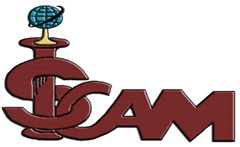 INSTITUTO SUPERIOR DE CONTABILIDADE E AUDITORIA DEMOÇAMBIQUEXIII JORNADAS CIENTÍFICAS 14 a 15 de Setembro de 2022 TERMOS DE REFERÊNCIA PARA A ELABORAÇÃO DE COMUNICAÇÕES As XII Jornadas Científicas do ISCAM realizam-se sob tema “Contabilidade na Era Digital:  Avanços e Desafios”, e consistem na divulgação de resultados de investigação científica, nas suas diferentes formas. Para o efeito, serão realizadas actividades como apresentações orais e pósters, de trabalhos de investigação tais como Dissertações, Monografias científicas, artigos científicos e projetos de investigação. Seja qual for a modalidade de comunicação, para efeitos de inscrição, deve-se submeter um resumo expandido em formato de texto editável (word). Para a comunicação em póster, submete-se o póster em formato pdf, depois da aprovação do resumo pela comissão. Resumo ExpandidoO Resumo Expandido é uma versão condensada de um trabalho/manuscrito, no qual os principais pontos cobertos no trabalho são destacados. Ele é dividido em secções, inclui referências, faz comparações com trabalhos relacionados e outros detalhes esperados em um documento científico. De um resumo expandido espera-se que constem as seguintes secções: Título, Autores, Resumo, Introdução (deve incluir Enquadramento teórico, problema e objetivos ou hipóteses), Metodologia, resultados e discussão, conclusões e referências. Formatações Gerais O resumo expandido não deverá exceder um máximo de quatro páginas (formato A4); A formatação da página deverá ter margens superior e à esquerda de 3 cm e margens de 2 cm para a parte inferior e à direita; Nos nomes dos autores indicar apenas o último nome e as iniciais dos outros nomes, a sua filiação, sem incluir títulos académicos; No caso dos trabalhos com mais de um autor deve-se indicar um responsável que vai apresentar o trabalho;As referências e citações deverão seguir o modelo APA - (American Psychological Association);Devem constar das referências apenas os autores citados no resumo expandido sem exceder um máximo de 8 referências; Os títulos de nível 1 devem ser escritos em letras maiúsculas, centralizados, em negrito, fonte Times New Roman e tamanho 12 pt;Os títulos de nível 2 e 3 devem ser escritos com letras maiúsculas, alinhados à esquerda, sem negrito, fonte Times New Roman e tamanho 12 pt; O corpo do texto deve ter alinhamento justificado, escrito com a fonte Times New Roman, sem negrito e tamanho 12 pt;O espaçamento entre as linhas deve ser simples e antes de um título deverá ser deixada uma linha em branco;Deve ser adotado o Sistema Internacional de Unidades; Evitar o uso de abreviaturas, utilizando somente aquelas de uso mais convencional; Os nomes científicos devem ser apresentados em itálico. Organização e Apresentação O resumo deve expor, de forma concisa, a contextualização curta do tema, o objectivo da pesquisa, o método utilizado e, os principais resultados alcançados, em parágrafo único. É preciso que o resumo tenha no máximo 200 palavras, em fonte Times New Roman, tamanho 12, alinhamento do texto justificado, espaçamento do corpo do texto 1,0 (simples).Palavras-chave: Palavras-chave: Palavra-chave 1. Palavra-chave 2. Palavra-chave 3. Palavra-chave 4. Palavras-chave 5. (máximo de 5 palavras).A introdução deste resumo expandido deverá conter a delimitação do tema, a problemática, os objetivos e o referencial teórico. Introdução deve ser breve e conter, no máximo, 1000 (mil) palavras. Justificar o problema estudado de forma clara, utilizando-se revisão de literatura. O último parágrafo deve conter os objetivos do trabalho realizado.A Metodologia deve ser concisa, mas suficientemente clara, de modo que o leitor entenda e possa reproduzir os procedimentos utilizados. Deve conter materiais e métodos utilizados no processamento de dados. Não deve exceder 1000 (mil) palavras.A secção Resultados e Discussão deve conter os dados obtidos, até o momento, podendo ser apresentados, também, na forma de Tabelas e/ou Figuras. A discussão dos resultados deve estar baseada e comparada com a literatura utilizada no trabalho de pesquisa, indicando sua relevância, vantagens e possíveis limitações. As Tabelas e/ou Figuras (fotografias, gráficos, desenhos) e quadros, devem ser elaboradas de forma a apresentar qualidade necessária à boa reprodução. Devem ser gravadas no programa Word para possibilitar possíveis correções. Devem ser inseridas no texto e numeradas com algarismos arábicos. Nas Tabelas (sem negrito), o título deve ficar acima e nas Figuras (sem negrito), o título deve ficar abaixo. É recomendável evitar a apresentação dos mesmos dados na forma de Figuras e Tabelas. Nas Conclusões deve ser elaborada com o verbo no presente do indicativo, em frases curtas, sem comentários adicionais (=Resultados e Discussão), e com base nos objetivos e resultados do Resumo Expandido. Não deve exceder 200 (duzentas) palavrasNas Referências bibliográficas devem ser listados apenas os trabalhos mencionados no texto, em ordem alfabética do sobrenome, pelo primeiro autor. Dois ou mais autores, separar por ponto e vírgula. Os títulos dos periódicos não devem ser abreviados. A ordem dos itens em cada referência deve obedecer às normas APA (American Psychological Association) Póster Os pósteres têm como objectivo proporcionar aos autores e interessados uma oportunidade para discussão do conteúdo do trabalho exibido na forma de poster. 2.1. Formatação Geral Os pósteres devem ter a dimensão máxima de 90 cm de largura por 120 cm de altura (preferencialmente o formato A0 e em vertical); Os pósteres devem ter no cabeçalho o título do trabalho, o(s) nome(s) do(s) autor(es) e a afiliação institucional (local de trabalho) em letras de imprensa com 2.5 cm de altura. Devem ainda conter o endereço do(s) autor(es). A fonte recomendada é Arial (havendo, no entanto, abertura para a utilização de outro tipo de fonte), deve ser entre 3-5 cm de altura para o título e 1 cm para o corpo do póster. O póster deve ser constituído por unidades estanques, cada uma apresentando gráficos, fotografias, esquemas ou textos, de modo geral. As unidades devem ser legíveis a uma distância de aproximadamente 1 metro, pelo que se recomenda que tenham dimensões mínimas de aproximadamente 22 cm x 28 cm. De modo a auxiliar o observador, é necessário que o trabalho contenha as seguintes secções: Introdução, objectivos, metodologia, resultados e discussão, conclusões. Utilizar textos curtos, claros que transmitam as principais ideias do resumo. O observador do póster deverá ser capaz de compreender o conteúdo do trabalho, mesmo na ausência do seu autor. Notas ImportantesOs templates de resumo e de póster podem ser encontrados no www.iscam.ac.mz ou solicitados pelo endereço jornadas.cientificas@iscam.ac.mz   Serão desclassificados os resumos e pósters que não observarem as características anteriormente descritas ou que ultrapassarem o número de palavras indicado.Os trabalhos devem ser originais.Os trabalhos podem ser de autoria individual ou colectiva (máximo 7 autores).